                   Всероссийская федерация танцевального спорта и акробатического рок-н-роллаКомитет по физической культуре и спорту Тверской области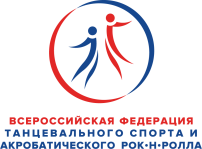 РОСО  «Федерация танцевального спорта Тверской области»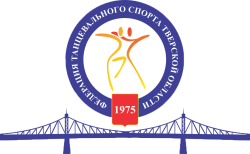 Зимний Кубок Верхневолжья 2020Первенство и Чемпионат Тверской областиОфициальные соревнования субъекта РФСпортивный комплекс «Планета», г. Тверь, Петербургское шоссе, 39I ОТДЕЛЕНИЕ Программа соревнований. «Спорт высших достижений»:II ОТДЕЛЕНИЕПрограмма соревнований. «Спорт высших достижений»:Всероссийская федерация танцевального спорта и акробатического рок-н-роллаКомитет по физической культуре и спорту Тверской областиРОСО  «Федерация танцевального спорта Тверской области»Зимний Кубок Верхневолжья 2020Первенство и Чемпионат Тверской областиОфициальные соревнования субъекта РФ2 февраля 2020 года, Спортивный комплекс «Планета», г. Тверь, Петербургское шоссе, 39I ОТДЕЛЕНИЕ Программа соревнований. «Массовый спорт»:Соревнования СОЛО-ИСПОЛНИТЕЛЕЙ         Соревнования ТАНЦЕВАЛЬНЫХ ПАРII ОТДЕЛЕНИЕПрограмма соревнований. «Массовый спорт»:Соревнования СОЛО-ИСПОЛНИТЕЛЕЙ         Соревнования ТАНЦЕВАЛЬНЫХ ПАРIII ОТДЕЛЕНИЕПрограмма соревнований. «Спорт высших достижений»:IV ОТДЕЛЕНИЕПрограмма соревнований. «Спорт высших достижений»:Дата и место проведения1 февраля 2020 годаДата и место проведенияГород Тверь, Петербургское шоссе, д. 39, СК «Планета»Организатор турнираСовет РОСО «ФТСТО».  Орлова Марина, Президент РОСО «ФТСТО»,  +7 (904) 004-79-79,  orlova_tver@mail.ru                                                            Арсирий Александр, Вице- президент РОСО «ФТСТО», +7(910)648-17-38 Правила проведенияВ соответствии с Правилами ФТСАРР Условия участия парПроезд, проживание, питание за счет командирующих организацийНаграждение победителейВ соревнованиях по программе «Массовый спорт» -  памятные  подарки  и грамоты  - всем участникам соревнований. В кубковых соревнованиях: грамоты – финалистам; грамоты и подарки – призерам; приз-кубок, грамоты и подарки – победителям.В соревнованиях по программе  «Спорт высших достижений» – кубок, медали, грамоты и памятные подарки -  для победителей;  - грамоты, медали и памятные подарки - для призёров; - грамоты -   для финалистов.  СудьиСудейская коллегия, аттестованная ФТСАРР, по  приглашению  организаторов  соревнований. В соревнованиях на Первенство и Чемпионат Тверской области работает  независимая судейская коллегия.РегистрацияПо квалификационным книжкам спортсменов, мед. справкам, договорам о страховании от несчастных случаев.  Спортсмены СВД, не предоставившие при регистрации Медицинскую справку с допуском к участию в соревнованиях и страховой полис (если данные о нем отсутствуют в базе данных ФТСАРР на день проведения соревнований) НЕ БУДУТ ДОПУЩЕНЫ К УЧАСТИЮ В СОРЕВНОВАНИЯХ. Регистрация участников в день проведения соревнований. Начало:   за  2 часа до начала отделения Окончание:  за  15 мин. до начала отделенияРегистрационный  взносНе выше нормативов, установленных Правилами  ФТСАРР:СОРЕВНОВАНИЯ «СПОРТ ВЫСШИХ ДОСТИЖЕНИЙ»: участники Чемпионата Тверской области и  Первенства Тверской области в группе «Молодёжь»- 1000 рублей.участники Первенства Тверской области в группе «Юниоры-1»- 800 рублей.участники Первенства Тверской области в группе «Юниоры-2»- 800 рублей.участники соревнований в группах - 500 рублейВходные билетыДля зрителей 1-го и 2-го отделений - 500 рублей – ЕДИНЫЙ на два отделения.Для детей в возрасте до 7 лет – вход бесплатный.Бронирование мест за столиками не ранее 27 января 2020 года по электронной почте orlova_tver@mail.ru.Допуск тренеровБесплатно, по списку тренеров, пары которых заняты в турнире.Музыкальное сопровождениеDSDJ Гуреев Евгений, г. ТверьСчётная комиссияЛюбимова Юлия, город Тверь.Имидж-студия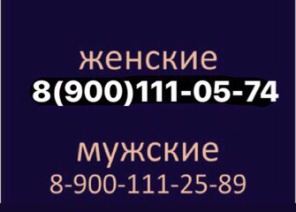 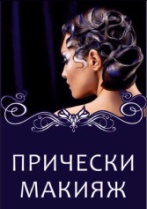 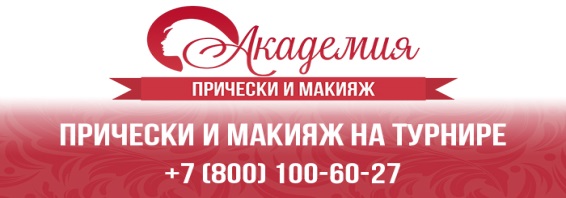 Размер площадки250 кв. м., паркет.№Возрастная категорияВозрастТанцыНачало регистр.Начало соревн.1-2Юниоры-12007-2008 г.р.N+Е класс, раздельный зачет, St (W, V, Q), La (S, Сh, J)10.3012.003Юниоры – 12007-2008 г.р.ПЕРВЕНСТВО Тверской области, двоеборье (W, T, V, F, Q, S, СH, R, Р, J)10.3012.004Юниоры – 22005-2006 г.р.ПЕРВЕНСТВО Тверской области, двоеборье (W, T, V, F, Q, S, СH, R, Р, J)10.3012.00№Возрастная категорияВозрастТанцыНачало регистр.Начало соревн.5-6       Юниоры-1+ Юниоры-22005-2008 г.р.До D класса, раздельный зачет, St (W, T, V, Q), La (S, Сh, R, J)16.0018.007Молодёжь2004-2002 г.р.ПЕРВЕНСТВО Тверской области, двоеборье              (W, T, V, F, Q, S, СH, R, Р, J)16.0018.008 Взрослые2001 г.р и старшеЧЕМПИОНАТ Тверской области двоеборье           (W, T, V, F, Q, S, СH, R, Р, J)16.0018.00Дата и место проведения2 февраля 2020 годаДата и место проведенияГород Тверь, Петербургское шоссе, д. 39, СК «Планета»Организатор турнираСовет РОСО «ФТСТО».  Орлова Марина, Президент РОСО «ФТСТО»,  +7 (904) 004-79-79,  orlova_tver@mail.ru                                                            Арсирий Александр, Вице- президент РОСО «ФТСТО», +7(910)648-17-38 Правила проведенияВ соответствии с Правилами ФТСАРР Условия участия парПроезд, проживание, питание за счет командирующих организацийНаграждение победителейВ соревнованиях по программе «Массовый спорт» -  памятные  подарки  и грамоты  - всем участникам соревнований. В кубковых соревнованиях: грамоты – финалистам; грамоты и подарки – призерам; приз-кубок, грамоты и подарки – победителям.В соревнованиях по программе  «Спорт высших достижений» – кубок, медали, грамоты и памятные подарки -  для победителей;  - грамоты, медали и памятные подарки - для призёров; - грамоты -   для финалистов.  СудьиСудейская коллегия, аттестованная ФТСАРР, по  приглашению  организаторов  соревнований. В соревнованиях Первенство и Чемпионат Тверской области работает  независимая судейская коллегия.РегистрацияПо квалификационным книжкам спортсменов, мед. справкам, договорам о страховании от несчастных случаев.  Спортсмены СВД, не предоставившие при регистрации Медицинскую справку с допуском к участию в соревнованиях и страховой полис (если данные о нем отсутствуют в базе данных ФТСАРР на день проведения соревнований) НЕ БУДУТ ДОПУЩЕНЫ К УЧАСТИЮ В СОРЕВНОВАНИЯХ. Регистрация участников в день проведения соревнований. Начало:   за  2 часа до начала отделения Окончание:  за  15 мин. до начала отделенияРегистрационный  взносНе выше нормативов, установленных Правилами  ФТСАРР:СОРЕВНОВАНИЯ по программе «МАССОВЫЙ СПОРТ»:Взнос за участие в любой группе, в том числе в Кубках 350 рублей.  СОРЕВНОВАНИЯ «СПОРТ ВЫСШИХ ДОСТИЖЕНИЙ»: участники Чемпионата Тверской области, Первенства Тверской области в группе «Молодёжь»- 1000 рублей.участники Первенства Тверской области в группе «Юниоры-2»- 800 рублей.участники соревнований в группах СВД №   41, 42-  400 рублей, 46- 500 рублей.Входные билетыДля зрителей 1-го и 2-го отделений - 400 рублей – ЕДИНЫЙ на два отделения.Для зрителей 3-го  отделения и 4 отделения - 500 рублей, ЕДИНЫЙ на два отделения.Для детей в возрасте до 7 лет – вход бесплатный.Бронирование мест за столиками не ранее 27 января 2020 года по электронной почте orlova_tver@mail.ru.Допуск тренеровБесплатно, по списку тренеров, пары которых заняты в турнире.Музыкальное сопровождениеDSDJ Гуреев Евгений, г. ТверьСчётная комиссияЛюбимова Юлия, город Тверь.Имидж-студияРазмер площадки250 кв. м., паркет.№Возрастная категорияКласс мастерстваВозрастТанцыНачало регистр.Началосоревн.1.- 2.БэбиН – 2 (1+1)2013 г.р. и мл.Медл. вальс, Ча-ча-ча07.3009.003.- 4.Дети – 1Н – 2 (1+1)2011-2012 г.р.Медл. вальс, Ча-ча-ча07.3009.005.- 6.Дети –1+БэбиН – 3 (1+2)2011 г.р. и мл.Медл. вальс, Самба, Ча-ча-ча07.3009.00Награждение участниковНаграждение участниковНаграждение участниковНаграждение участниковНаграждение участниковНаграждение участниковНаграждение участников7.- 8.БэбиБэби2013 г.р. и мл.Кубок Медленного вальса07.3009.009.-10.Дети – 1Дети – 1.2011-2012 г.рКубок Медленного вальса07.3009.0011.-12.БэбиБэби2013 г.р. и мл.Кубок Ча-ча-ча07.3009.0013.-14.Дети – 1Дети – 12011-2012 г.р.Кубок Ча-ча-ча07.3009.0015.-16.БэбиБэби2013 г.р. и мл.Зимний Кубок Верхневолжья среди спортсменов массового спортаМедл. вальс, Ча-ча-ча07.3009.0017.-18.Дети – 1Дети – 12011-2012 г.р.Зимний Кубок Верхневолжья среди спортсменов массового спортаМедл. вальс, Ча-ча-ча07.3009.00№Возрастная категорияКласс мастерстваВозрастТанцыНачало регистр.Началосоревн19.-20.Дети – 1+БэбиН – 4 (2+2)2011 г.р. и мл.Медл. вальс, Квикстеп, Самба, Ча-ча-ча10.3012.0021.-22.Дети – 2, с допуском юниоры-1Н – 4 (2+2)2009-2010 г.р.Медл. вальс, Квикстеп, Самба, Ча-ча-ча10.3012.0023.-24.Дети–2+Дети–1с допуском Ю1Н – 5 (2+3)2008 г.р. и мл.Медл. вальс, Квикстеп, Самба, Ча-ча-ча, Джайв10.3012.0025.-26.Дети – 1 + БэбиДети – 1 + Бэби2011 г.р. и мл.Кубок Медленного вальса10.3012.0027.-28.Дети – 2, с допуском юниоры-1Дети – 2, с допуском юниоры-12009-2010 г.р.Кубок Квикстепа10.3012.0029.-30.Дети – 1 + БэбиДети – 1 + Бэби2011 г.р. и мл.Кубок Ча-ча-ча10.3012.0031.-32.Дети – 2, с допуском юниоры-1Дети – 2, с допуском юниоры-12009-2010 г.р.Кубок Ча-ча-ча10.3012.0033.-34.Дети – 1 + БэбиДети – 1 + Бэби2011 г.р. и мл.Кубок Самбы10.3012.0035.-36.Дети – 2, с допуском юниоры-1Дети – 2, с допуском юниоры-12009-2010 г.р.Кубок Самбы10.3012.0037.-38.Дети – 1 + БэбиДети – 1 + Бэби2011 г.р. и мл.Зимний Кубок Верхневолжья среди спортсменов массового спортаМедл. вальс, Квикстеп, Самба, Ча-ча-ча10.3012.0039.-40.Дети – 2, с допуском юниоры-1Дети – 2, с допуском юниоры-12009-2010 г.р.Зимний Кубок Верхневолжья среди спортсменов массового спортаМедл. вальс, Квикстеп, Самба, Ча-ча-ча10.3012.00№Возрастная категорияВозрастТанцыНачало регистр.Начало соревн.41-42.Дети – 1 + Дети – 22008 г.р. и мл.N+Е класс, раздельный зачет, St (W, V, Q), La (S, Сh, J)13.3015.0043Юниоры – 22005-2006 г.р.ПЕРВЕНСТВО Тверской области                           St (W, T, V, F, Q)13.3015.0044Молодёжь2004-2002 г.рПЕРВЕНСТВО Тверской области La (S, СH, R, Р, J)13.3015.0045Взрослые 2001 г.р и старшеЧемпионат Тверской области                          St (W, T, V, F, Q)13.3015.00№Возрастная категорияВозрастТанцыНачало регистр.Начало соревн.46 Дети – 22009-2010 г.р.Официальные соревнования субъекта РФСокращённое двоеборье (W, T, V, Q, S, СH, R, J)16.0018.0047Юниоры – 22005-2006 г.р.ПЕРВЕНСТВО Тверской области                           La (S, СH, R, Р, J)16.0018.0048Молодёжь2004-2002 г.рПЕРВЕНСТВО Тверской области St (W, T, V, F, Q)16.0018.0049Взрослые 2001 г.р и старшеЧемпионат Тверской области                          La (S, СH, R, Р, J)16.0018.00